Name of Journal: World Journal of Gastrointestinal SurgeryManuscript NO: 61677Manuscript Type: ORIGINAL ARTICLERetrospective StudyTherapeutic effects of the TST36 stapler on rectocele combined with internal rectal prolapseMeng J et al. Therapeutic effects of the TST36 staplerJin Meng, Zhi-Tao Yin, Ying-Yi Zhang, Yong Zhang, Xiu Zhao, Qing Zhai, De-Yu Chen, Wei-Gang Yu, Lei Wang, Zhi-Gang WangJin Meng, Yong Zhang, Xiu Zhao, Qing Zhai, De-Yu Chen, Wei-Gang Yu, Lei Wang, Zhi-Gang Wang, Department of Anorectal Disease, Shenyang Coloproctology Hospital, Shenyang 110000, Liaoning Province, ChinaZhi-Tao Yin, Department of Anorectal Disease, Shenyang Hospital of Traditional Chinese Medicine, Shenyang 110000, Liaoning Province, ChinaYing-Yi Zhang, First Department of General Surgery, The Third People's Hospital of Dalian, Dalian 116000, Liaoning Province, ChinaAuthor contributions: Wang ZG designed the study; Meng J collected the data and wrote the paper; Zhang YY, Yu WG, and Wang L were responsible for the operation; Zhang Y and Yin ZT conducted follow-up of the cases with anal pressure measurement; Zhai Q and Chen DY conducted anal ultrasound defecography; All authors approved the final manuscript.Supported by the Natural Science Foundation of Liaoning Province, No. 20170540840.Corresponding author: Zhi-Gang Wang, MS, Chief Physician, Department of Anorectal Disease, Shenyang Coloproctology Hospital, No. 9 Nanjing North Street, Heping District, Shenyang 110000, Liaoning Province, China. ibenstar@126.comReceived: December 24, 2020Revised: January 15, 2021Accepted: April 12, 2021Published online: AbstractBACKGROUNDThe most common causes of outlet obstructive constipation (OOC) are rectocele and internal rectal prolapse. The surgical methods for OOC are diverse and difficult, and the postoperative complications and recurrence rate are high, which results in both physical and mental pain in patients. With the continuous deepening of the surgeon's concept of minimally invasive surgery and continuous in-depth research on the mechanism of OOC, the treatment concepts and surgical methods are continuously improved.AIMTo determine the efficacy of the TST36 stapler in the treatment of rectocele combined with internal rectal prolapse.METHODSFrom January 2017 to July 2019, 49 female patients with rectocele and internal rectal prolapse who met the inclusion criteria were selected for treatment using the TST36 stapler.RESULTSForty-five patients were cured, 4 patients improved, and the cure rate was 92%. The postoperative obstructed defecation syndrome score, the defecation frequency score, time/straining intensity, and sensation of incomplete evacuation were significantly decreased compared with these parameters before treatment, and the differences were statistically significant (P < 0.05). The postoperative anal canal resting pressure and maximum squeeze pressure in patients decreased compared with before treatment, and the differences were statistically significant (P < 0.05). The initial and maximum defecation thresholds after surgery were significantly lower than those before treatment, and the differences were statistically significant (P < 0.05). The postoperative ratings of rectocele, resting phase, and defecation phase in these patients were significantly decreased compared with those before treatment, and the differences were statistically significant (P < 0.05).CONCLUSIONThe TST36 stapler is safe and effective in treating rectocele combined with internal rectal prolapse and is worth promoting in clinical work.Key Words: TST36 stapler; Rectocele; Internal rectal prolapse; Outlet obstructive constipation; Longo obstructed defecation syndrome score; ConstipationMeng J, Yin ZT, Zhang YY, Zhang Y, Zhao X, Zhai Q, Chen DY, Yu WG, Wang L, Wang ZG. Therapeutic effects of the TST36 stapler on rectocele combined with internal rectal prolapse. World J Gastrointest Surg 2021; In pressCore Tip: Clinical observations were carried out in 49 female patients with rectocele and internal rectal prolapse who met the inclusion criteria and underwent surgery with the TST36 stapler. The postoperative obstructed defecation syndrome score, defecation frequency score, time/straining intensity, and sensation of incomplete evacuation were significantly lower than those before treatment. The initial and maximum defecation thresholds in patients after surgery were significantly lower than those before treatment. The patients’ postoperative ratings of rectocele, resting phase, and defecation phase were significantly decreased compared with those before treatment.INTRODUCTIONConstipation is divided into three categories, outlet obstructive constipation (OOC), slow transit constipation, and mixed constipation. Of these, OOC is more common[1] and seriously affects the quality of life of patients[2-4]. The most common causes of OOC are rectocele (RC) and internal rectal prolapse (IRP)[5,6].A RC means that the anterior rectal wall protrudes forward during defecation, which is caused by weakness of the anterior rectal wall, the rectovaginal septum, and the posterior vaginal wall. The forward depression of the anterior rectal wall can be visualized by X-ray defecography and is palpable during digital rectal examination[7]. Vaginal delivery is the main cause of RC[8]. If the forward protruding part of the anterior rectal wall is greater than 0.5 cm, it is diagnosed as RC; 0.6-1.5 cm is grade I RC, 1.6-3.0 cm is grade II RC, and ≥ 3.0 cm is grade III RC[9].IRP refers to a functional disease in which the rectal mucosa invades the rectal cavity during defecation. Sometimes it can be full-thickness intussusception, but the prolapsed part does not extend beyond the outer edge of the anus[10]. IRP was first proposed in 1903[11]. The main clinical manifestations of IRP include symptoms such as frequent bowel movements, anorectal swelling, incomplete defecation, and difficulty in passing stool[12]. IRP ratings are grade I if the rectal mucosal prolapse is above the anorectal ring, and intussusception depth is 3-15 mm; grade II if the rectal mucosal prolapse is at the level of the dentate line, and intussusception depth is 16-30 mm; and grade III if the rectal mucosal prolapse is at the level of the anal canal, and the intussusception depth is greater than 31 mm[13,14].The surgical methods used for this disorder are diverse and difficult, and postoperative complications and recurrence rates are high[15-22], which results in significant physical and mental pain in patients. With the continuous deepening of the surgeon's concept of minimally invasive surgery and continuous in-depth research on the mechanism of OOC, the treatment concepts and surgical methods have also continuously improved. In this study, the TST36STARR+ stapler was used to treat patients with RC and IRP, and its effect was analyzed in terms of morphology and function after surgery to evaluate comprehensively the clinical efficacy of this new technology.MATERIALS AND METHODSGeneral informationFrom January 2017 to July 2019, female OOC patients with RC combined with IRP who met the inclusion criteria in Shenyang Anorectal Hospital and Dalian Third People's Hospital were selected for treatment using the TST36 stapler. A total of 49 patients aged 35-71 years with an average age of 53.1 years and a medical history of 2-20 years were enrolled. The patients all had symptoms such as straining defecation, elongation of defecation time, hand-assisted defecation, and a feeling of incomplete evacuation that lasted more than 1 year.Inclusion and exclusion criteriaPatients who met the Rome III criteria[23] and who had two or more of the following symptoms were included in the study: (1) more than 1/4 of defecations were laborious; (2) more than 1/4 of defecations consisted of a dry ball-shaped stool or hard stool; (3) more than 1/4 of defecations resulted in a feeling of incompleteness; (4) more than 1/4 of defecations had an anorectal obstruction/blockage; (5) more than 1/4 of defecations required manual assistance; and (6) defecation less than 3 times/wk.The patients must have symptoms for at least 6 mo before enrollment, and the duration should be more than 3 mo. The results of defecography and virtual defecography under 360° ultrasound in the rectal cavity suggested RC (> 3 cm) combined with IRP (> 10 mm)[24,25]; the balloon expulsion test was positive.Patients with organic diseases such as irritable bowel syndrome, colonic slow transit constipation, and intestinal tumors were excluded.Apparatus and methodsThe TST36STARR+ stapler made by Touchstone International Medical Science Company Limited (Suzhou, China) was used during surgery. In addition, the Anorectum Manometer (Laborie Medical Technologies, Inc., Mississauga, Canada) and the 360° intrarectal ultrasound instrument (Brüel and Kjær, Denmark) were also used.Treatment methodsThe procedure was carried out under sacral anesthesia. The lithotomy position was routinely disinfected to expand the anus, and the circular anal dilator matching the TST36STARR+ stapler was placed in the anal canal (Figure 1A). According to the degree of prolapse and the depth of the protrusion, parachute anastomosis was performed at the 1, 5, 9, and 11 o'clock positions using traction sutures, which reached the muscle layer (Figure 1B). The TST36 stapler was inserted, and the traction line was drawn through the visible window (Figure 1C). Before activating the stapler, the posterior vaginal wall was identified to prevent it from entering the stapler cavity. After activating the stapler, bleeding was observed, and hemostatic treatment was carried out. The excised specimen was examined to confirm whether it was full-thickness rectum (Figure 1D). After the operation, the patient fasted for 3 d to control defecation and was then given laxative treatment for 5 d to prevent constipation.Efficacy evaluationThe efficacy was determined according to the Chinese Medical Association's constipation diagnosis and treatment standards. Cure: Constipation was improved, defecation 1-2 times/d, and the stool was evacuated within 5 min. Improved: Constipation was relieved; however, there was still mild smooth defecation. Defecation 2-3 times/d, and the defecation time was shorter than before treatment. Invalid: Constipation was not improved[26].ScoringDefecation function in patients was evaluated by Longo’s obstructed defecation syndrome (ODS) score (Table 1)[27].Statistical analysisStatistic Package for Social Science 22.0 software (Armonk, NY, United States) was used for data analysis and processing, and the paired-samples t-test was used. When P < 0.05, the difference was considered statistically significant.RESULTSEfficacyOf the 49 patients included in the study, 45 were cured, 4 improved, and no invalid patients were observed. The cure rate was 92%. Short-term postoperative complications included anastomotic bleeding at 3-9 d after the operation in 2 patients, who were discharged after hemostasis treatment. Five patients had urine retention after the operation. Long-term postoperative complications after 1 year of follow-up showed no anal stenosis, anal incontinence, or rectovaginal fistula, and no recurrences were observed.ODS symptom scoreThe patients’ constipation symptoms were followed up and evaluated 1 year after treatment, and these symptoms were significantly relieved. The results showed that the postoperative ODS score, defecation frequency score, time/straining intensity, and sensation of incomplete evacuation were significantly reduced compared with these parameters before treatment, and the differences were statistically significant (P < 0.05, Table 2).Measurement of anorectal pressureThe anal canal resting pressure and maximum squeeze pressure after the operation were lower than those before treatment, and the differences were statistically significant (P < 0.05). The initial and maximum defecation thresholds of patients after the operation were significantly lower than those before treatment, and the differences were statistically significant (P < 0.05, Table 3).360° ultrasound measurement in the rectal cavityThe postoperative RC scale, resting phase, and defecation phase in patients were significantly decreased compared with those before treatment, and the differences were statistically significant (P < 0.05, Table 4).DISCUSSIONOOC is abnormal defecation caused by abnormal function and morphology of the rectum and anal canal. The main clinical symptoms are difficulty in defecation, incomplete defecation, prolonged defecation time, and the need for manual assistance to defecate. It is commonly found in RC and IRP[11,28]. OOC seriously affects people's normal work, study, and life, in particular female patients with constipation[29]. A variety of methods have been used to treat the disease, but due to a series of problems such as postoperative complications and high recurrence rates, satisfactory results have not been achieved.The TST36 is a new type of large-capacity stapler with an average resected rectal tissue volume of 13.3 cm3 (range 8-19 cm3) and an average resected height of 5.18 cm (range 2.5-8 cm). The use of this stapler results in the removal of more tissue[30]. The TST36 stapler has an open large window, which provides the surgeon with a good view of the rectal tissue. The surgeon can control the volume of the prolapsed tissue to be removed through the traction line, to treat better RC and IRP at the same time. It avoids the shortcomings of blind cutting with traditional staplers and improves the safety and effectiveness of the operation[31].Anal stenosis is the most troublesome postoperative complication, which can result in considerable pain in patients. Our research showed that surgery using the TST36 can avoid anal stenosis. This may be due to the selective removal of prolapsed and protruding rectal tissue under the direct field of view, which can maximize the preservation of normal mucosal bridges, thereby effectively preventing postoperative anal stenosis[32].The TST36 stapler has an open window, which avoids the shortcomings of blind cutting when using traditional staplers. The surgeon can control the volume of the prolapsed tissue to be removed through the traction line and make corresponding adjustments, without removing or destroying the normal rectal mucosa, thereby effectively reducing the risk of rectovaginal fistula and postoperative hemorrhage caused by excessive removal of rectal mucosa.The postoperative anal canal resting pressure and maximum squeeze pressure in patients were lower than those before treatment, but the differences were not clinically significant. This suggests that surgery using the TST36 stapler does not affect the function of the internal and external anal sphincter, and normal anal pressure can be maintained after the operation. The initial and maximum defecation thresholds in patients after the operation were significantly lower than those before treatment, and the differences were statistically significant. This suggests that the normal physiological capacity of the rectum can be restored after removal of the prolapsed tissue and the capsular bag of the anterior wall of the rectum, and the anal canal's anatomical structure can be restored to a greater extent[33].The etiology of OOC is complicated. However, use of the TST36 stapler to perform surgery in patients with RC combined with IRP reduces the risk of complications, such as anal stenosis and postoperative hemorrhage, and protects the patient’s normal anal function, achieving satisfactory clinical effects. This treatment is worth promoting; however, further long-term follow-up observation is needed to determine its long-term efficacy.CONCLUSIONThe TST36 stapler is safe and effective in treating RC combined with IRP, and it is worthy of promotion for use in clinical work.ARTICLE HIGHLIGHTSResearch backgroundThe most common causes of outlet obstructive constipation (OOC) are rectocele (RC) and internal rectal prolapse (IRP). The surgical methods for OOC are diverse and difficult, and the postoperative complications and recurrence rate are high, which results in both physical and mental pain in patients. With the continuous deepening of the surgeon's concept of minimally invasive surgery and continuous in-depth research on the mechanism of OOC, the treatment concepts and surgical methods are continuously improved.Research motivationThe TST36STARR+ stapler was used to treat patients with RC and IRP. The effects of this stapler in terms of morphology and function after surgery have not been well studied.Research objectivesThis study aimed to assess treatment outcome following use of the TST36 stapler in patients with RC combined with IRP.Research methodsForty-nine female patients with RC and IRP who met the inclusion criteria were selected for treatment with the TST36 stapler, and their outcomes were analyzed.Research resultsThe cure rate was 92%. The postoperative obstructed defecation syndrome score, defecation frequency score, time/straining intensity, and sensation of incomplete evacuation were significantly decreased compared with these parameters before treatment. The initial and maximum defecation thresholds in patients after surgery were significantly lower than those before treatment. The postoperative ratings of RC, resting phase, and defecation phase were significantly decreased compared with those before treatment.Research conclusionsThe TST36 stapler is safe and effective in treating patients with RC combined with IRP, and it is worthy of promotion in clinical work.Research perspectivesThe TST36 stapler is safe and effective in treating RC combined with IRP, and it is worthy of popularization and continuous improvement in clinical work.REFERENCES1 Chiarioni G, Whitehead WE, Pezza V, Morelli A, Bassotti G. Biofeedback is superior to laxatives for normal transit constipation due to pelvic floor dyssynergia. Gastroenterology 2006; 130: 657-664 [PMID: 16530506 DOI: 10.1053/j.gastro.2005.11.014]2 Maxion-Bergemann S, Thielecke F, Abel F, Bergemann R. Costs of irritable bowel syndrome in the UK and US. Pharmacoeconomics 2006; 24: 21-37 [PMID: 16445300 DOI: 10.2165/00019053-200624010-00002]3 Wald A, Scarpignato C, Kamm MA, Mueller-Lissner S, Helfrich I, Schuijt C, Bubeck J, Limoni C, Petrini O. The burden of constipation on quality of life: results of a multinational survey. Aliment Pharmacol Ther 2007; 26: 227-236 [PMID: 17593068 DOI: 10.1111/j.1365-2036.2007.03376.x]4 Piche T, Dapoigny M, Bouteloup C, Chassagne P, Coffin B, Desfourneaux V, Fabiani P, Fatton B, Flammenbaum M, Jacquet A, Luneau F, Mion F, Moore F, Riou D, Senejoux A; French Gastroenterology Society. [Recommendations for the clinical management and treatment of chronic constipation in adults]. Gastroenterol Clin Biol 2007; 31: 125-135 [PMID: 17347618]5 Youssef M, Emile SH, Thabet W, Elfeki HA, Magdy A, Omar W, Khafagy W, Farid M. Comparative Study Between Trans-perineal Repair With or Without Limited Internal Sphincterotomy in the Treatment of Type I Anterior Rectocele: a Randomized Controlled Trial. J Gastrointest Surg 2017; 21: 380-388 [PMID: 27778256 DOI: 10.1007/s11605-016-3299-4]6 Heinrich H, Sauter M, Fox M, Weishaupt D, Halama M, Misselwitz B, Buetikofer S, Reiner C, Fried M, Schwizer W, Fruehauf H. Assessment of Obstructive Defecation by High-Resolution Anorectal Manometry Compared With Magnetic Resonance Defecography. Clin Gastroenterol Hepatol 2015; 13: 1310-1317.e1 [PMID: 25638584 DOI: 10.1016/j.cgh.2015.01.017]7 Mustain WC. Functional Disorders: Rectocele. Clin Colon Rectal Surg 2017; 30: 63-75 [PMID: 28144214 DOI: 10.1055/s-0036-1593425]8 Sangster P, Morley R. Biomaterials in urinary incontinence and treatment of their complications. Indian J Urol 2010; 26: 221-229 [PMID: 20877601 DOI: 10.4103/0970-1591.65394]9 Li CY. Anorectal Diseases. Beijing: Higher Education Press, 2013: 19010 Wijffels NA, Collinson R, Cunningham C, Lindsey I. What is the natural history of internal rectal prolapse? Colorectal Dis 2010; 12: 822-830 [PMID: 19508530 DOI: 10.1111/j.1463-1318.2009.01891.x]11 Longstreth GF, Thompson WG, Chey WD, Houghton LA, Mearin F, Spiller RC. Functional bowel disorders. Gastroenterology 2006; 130: 1480-1491 [PMID: 16678561 DOI: 10.1053/j.gastro.2005.11.061]12 Wijffels NA, Jones OM, Cunningham C, Bemelman WA, Lindsey I. What are the symptoms of internal rectal prolapse? Colorectal Dis 2013; 15: 368-373 [PMID: 22823279 DOI: 10.1111/j.1463-1318.2012.03183.x]13 Karlbom U, Graf W, Nilsson S, Påhlman L. The accuracy of clinical examination in the diagnosis of rectal intussusception. Dis Colon Rectum 2004; 47: 1533-1538 [PMID: 15486753 DOI: 10.1007/s10350-004-0626-8]14 Pomerri F, Zuliani M, Mazza C, Villarejo F, Scopece A. Defecographic measurements of rectal intussusception and prolapse in patients and in asymptomatic subjects. AJR Am J Roentgenol 2001; 176: 641-645 [PMID: 11222196 DOI: 10.2214/ajr.176.3.1760641]15 Frascio M, Stabilini C, Ricci B, Marino P, Fornaro R, De Salvo L, Mandolfino F, Lazzara F, Gianetta E. Stapled transanal rectal resection for outlet obstruction syndrome: results and follow-up. World J Surg 2008; 32: 1110-1115 [PMID: 18350243 DOI: 10.1007/s00268-008-9540-x]16 Formijne Jonkers HA, Poierrié N, Draaisma WA, Broeders IA, Consten EC. Laparoscopic ventral rectopexy for rectal prolapse and symptomatic rectocele: an analysis of 245 consecutive patients. Colorectal Dis 2013; 15: 695-699 [PMID: 23406289 DOI: 10.1111/codi.12113]17 Leanza V, Intagliata E, Leanza G, Cannizzaro MA, Zanghì G, Vecchio R. Surgical repair of rectocele. Comparison of transvaginal and transanal approach and personal technique. G Chir 2013; 34: 332-336 [PMID: 24342163]18 Kleeman SD, Karram M. Posterior pelvic floor prolapse and a review of the anatomy, preoperative testing and surgical management. Minerva Ginecol 2008; 60: 165-182 [PMID: 18487967]19 Ng ZQ, Levitt M, Tan P, Makin G, Platell C. Long-term outcomes of surgical management of rectal prolapse. ANZ J Surg 2019; 89: E231-E235 [PMID: 31083789 DOI: 10.1111/ans.15264]20 Pescatori M, Zbar AP. Tailored surgery for internal and external rectal prolapse: functional results of 268 patients operated upon by a single surgeon over a 21-year period*. Colorectal Dis 2009; 11: 410-419 [PMID: 18637923 DOI: 10.1111/j.1463-1318.2008.01626.x]21 Gültekin FA. Short term outcome of laparoscopic ventral mesh rectopexy for rectal and complex pelvic organ prolapse: case series. Turk J Surg 2019; 35: 91-97 [PMID: 32550312 DOI: 10.5578/turkjsurg.4157]22 Murphy PB, Schlachta CM, Alkhamesi NA. Surgical management for rectal prolapse: an update. Minerva Chir 2015; 70: 273-282 [PMID: 25897588]23 Drossman DA. The functional gastrointestinal disorders and the Rome III process. Gastroenterology 2006; 130: 1377-1390 [PMID: 16678553 DOI: 10.1053/j.gastro.2006.03.008]24 Dietz HP, Beer-Gabel M. Ultrasound in the investigation of posterior compartment vaginal prolapse and obstructed defecation. Ultrasound Obstet Gynecol 2012; 40: 14-27 [PMID: 22045564 DOI: 10.1002/uog.10131]25 van Gruting IMA, Stankiewicz A, Kluivers K, De Bin R, Blake H, Sultan AH, Thakar R. Accuracy of Four Imaging Techniques for Diagnosis of Posterior Pelvic Floor Disorders. Obstet Gynecol 2017; 130: 1017-1024 [PMID: 29016504 DOI: 10.1097/AOG.0000000000002245]26 Yang XQ. Interim criteria for diagnosis and treatment of constipation. Zhonghua yixue zazhi 2000, 80: 491-492 [DOI: 10.3760/j:issn:0376-2491.2000.07.003]27 Boccasanta P, Venturi M, Calabro G, Maciocco M, Roviaro GC. Stapled transanal rectal resection in solitary rectal ulcer associated with prolapse of the rectum: a prospective study. Dis Colon Rectum 2008; 51: 348-354 [PMID: 18204882 DOI: 10.1007/s10350-007-9115-1]28 Schwandner O, Stuto A, Jayne D, Lenisa L, Pigot F, Tuech JJ, Scherer R, Nugent K, Corbisier F, Basany EE, Hetzer FH. Decision-making algorithm for the STARR procedure in obstructed defecation syndrome: position statement of the group of STARR Pioneers. Surg Innov 2008; 15: 105-109 [PMID: 18403378 DOI: 10.1177/1553350608316684]29 Higgins PD, Johanson JF. Epidemiology of constipation in North America: a systematic review. Am J Gastroenterol 2004; 99: 750-759 [PMID: 15089911 DOI: 10.1111/j.1572-0241.2004.04114.x]30 Naldini G, Fabiani B, Menconi C, Giani I, Toniolo G, Martellucci J. Tailored prolapse surgery for the treatment of hemorrhoids with a new dedicated device: TST Starr plus. Int J Colorectal Dis 2015; 30: 1723-1728 [PMID: 26208412 DOI: 10.1007/s00384-015-2314-7]31 Boccasanta P, Agradi S, Vergani C, Calabrò G, Bordoni L, Missaglia C, Venturi M. The evolution of transanal surgery for obstructed defecation syndrome: Mid-term results from a randomized study comparing double TST 36 HV and Contour TRANSTAR staplers. Am J Surg 2018; 216: 893-899 [PMID: 29499859 DOI: 10.1016/j.amjsurg.2018.01.074]32 Zhang G, Liang R, Wang J, Ke M, Chen Z, Huang J, Shi R. Network meta-analysis of randomized controlled trials comparing the procedure for prolapse and hemorrhoids, Milligan-Morgan hemorrhoidectomy and tissue-selecting therapy stapler in the treatment of grade III and IV internal hemorrhoids(Meta-analysis). Int J Surg 2020; 74: 53-60 [PMID: 31887419 DOI: 10.1016/j.ijsu.2019.12.027]33 Pechlivanides G, Tsiaoussis J, Athanasakis E, Zervakis N, Gouvas N, Zacharioudakis G, Xynos E. Stapled transanal rectal resection (STARR) to reverse the anatomic disorders of pelvic floor dyssynergia. World J Surg 2007; 31: 1329-1335 [PMID: 17457642 DOI: 10.1007/s00268-007-9021-7]FootnotesInstitutional review board statement: This study was approved by the Ethics Committee of the Shenyang Coloproctology Hospital, Liaoning Province, China and carried out in accordance with the Helsinki Declaration. Informed consent statement: All subjects participating in the study signed the informed consent statement form.Conflict-of-interest statement: There is no conflict of interest issue. Data sharing statement: Please contact author for data requests.Open-Access: This article is an open-access article that was selected by an in-house editor and fully peer-reviewed by external reviewers. It is distributed in accordance with the Creative Commons Attribution NonCommercial (CC BY-NC 4.0) license, which permits others to distribute, remix, adapt, build upon this work non-commercially, and license their derivative works on different terms, provided the original work is properly cited and the use is non-commercial. See: http://creativecommons.org/Licenses/by-nc/4.0/Manuscript source: Unsolicited manuscriptPeer-review started: December 24, 2020First decision: January 11, 2021Article in press: Specialty type: Gastroenterology and hepatologyCountry/Territory of origin: ChinaPeer-review report’s scientific quality classificationGrade A (Excellent): 0Grade B (Very good): BGrade C (Good): 0Grade D (Fair): 0Grade E (Poor): 0P-Reviewer: Zimmerman M S-Editor: Zhang L L-Editor: Filipodia P-Editor: Figure Legends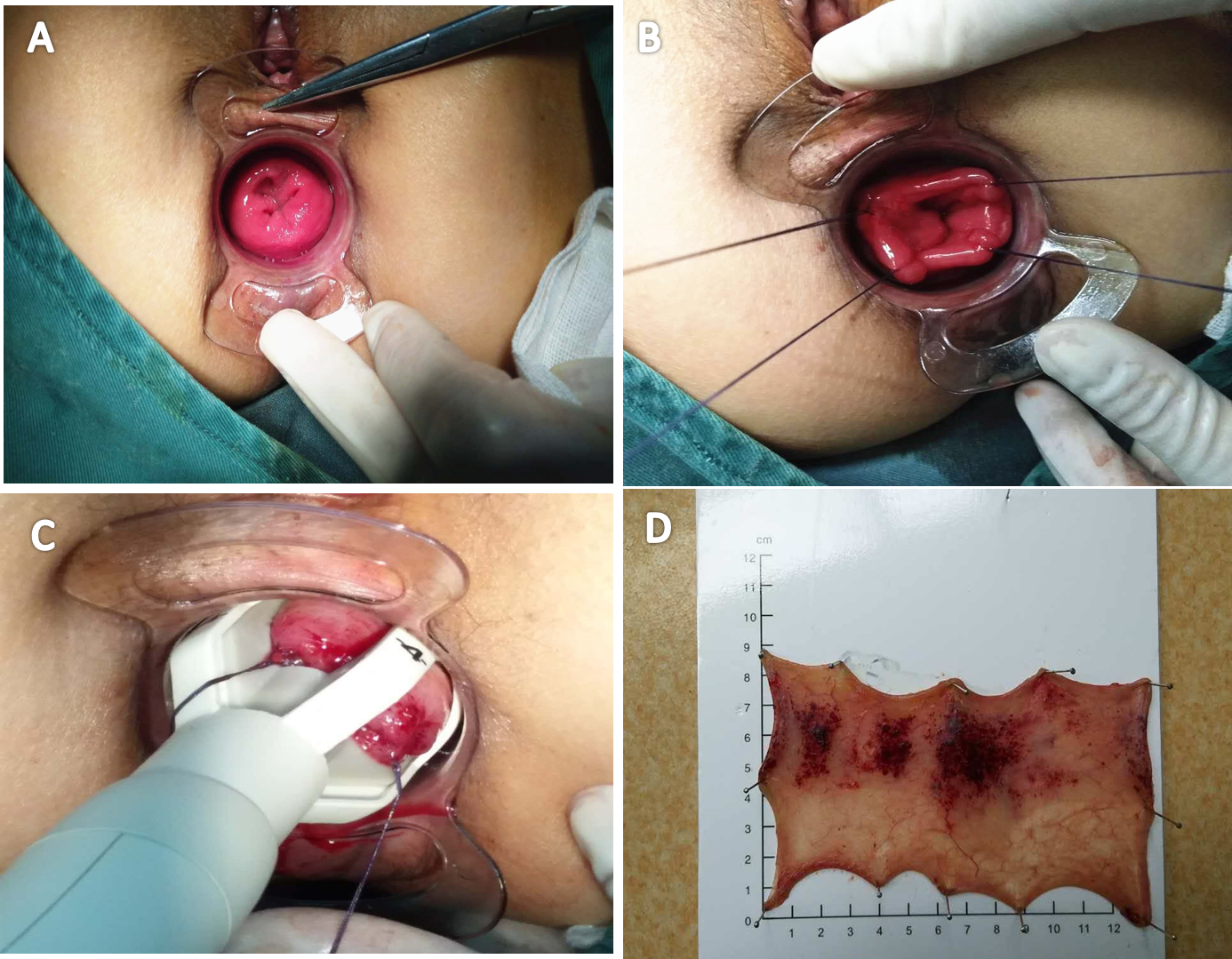 Figure 1 The TST36STARR+ surgical procedure. A: The anus was enlarged and the circular anal dilator was inserted; B: The traction sutures were performed by parachute anastomosis, and the sutures reached deep into the muscle layer; C: The traction sutures were drawn through the visible window; D: The excised specimen was full-thickness rectum.Table 1 Longo’s obstructed defecation syndrome scoreDef: Defecation.Table 2 Obstructed defecation syndrome scores and main symptom scores in patients before and after treatmentODS: Obstructed defecation syndrome.Table 3 Measurement of anorectal pressure before and after treatmentTable 4 360° ultrasound measurement of the degree and depth of rectocele in the rectal cavityQuestionResponse (score)Defecation frequency1-2 def every; 1–2 d (0)2 def⁄wk or 3 def/d (1)1 def⁄wk or 4 def/d (2)< 1 def⁄wk or > 4 def/d (3)Straining intensityN or light (0)Moderate (1)Intensive (2)Straining extensionshort time (1)Prolonged (2)Sensation of incomplete evacuationNever (0)≤ 1/wk (1)2/wk (2)> 2/wk (3)Perineal discomfortNever (0)≤ 1/wk (1)2/wk (2)> 2/wk (3)Activity reductionNever (0)< 25% activity (1)25%-50% activity (4)> 50% activity (6)LaxativesNever (0)< 25% def (1)25-50% def (3)> 50% def (5)Always (7)EnemasNever (0)< 25% def (1)25-50% def (3)> 50% def (5)Always (7)DigitationNever (0)< 25% def (1)25-50% def (3)> 50% def (5)Always (7)TimeCasesODS scoreDefecation frequency scoreDefecation time/straining intensity scoreSensation of incomplete evacuation scoreBefore treatment4917.71 ± 1.292.57 ± 0.503.39 ± 0.572.71 ± 0.461-yr follow-up496.29 ± 0.710.86 ± 0.81.43 ± 0.911.14 ± 0.84t value108.7036.7717.9822.00P value< 0.05< 0.05< 0.05< 0.05TimeAnal canal resting pressure in mmHgMaximum squeeze pressure in mmHgInitial defecation threshold in mLMaximum defecation threshold in mLBefore treatment76.14 ± 1.14158.14 ± 1.7486.86 ± 1.98156.71 ± 1.681-yr follow-up75.39 ± 1.10156.29 ± 1.8566.14 ± 2.38135.57 ± 1.86t value7.0715.45205.06418.61P value< 0.05< 0.05< 0.05< 0.05TimeCasesScaleResting phase in mmDefecation phase in mmBefore treatment49 III16.86 ± 1.2638.86 ± 1.661-yr after operation49I5.43 ± 1.199.53 ± 1.23t value160.00164.48P value< 0.05< 0.01